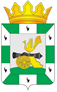 АДМИНИСТРАЦИЯ МУНИЦИПАЛЬНОГО ОБРАЗОВАНИЯ «СМОЛЕНСКИЙ РАЙОН» СМОЛЕНСКОЙ ОБЛАСТИП О С Т А Н О В Л Е Н И Еот ___________    № ______Об утверждении Положения об управлении жилищно-коммунального хозяйства, строительства и коммуникаций Администрации муниципального образования «Смоленский район» Смоленской областиВ соответствии с Федеральным законом от 06.10.2003 № 131-ФЗ «Об общих принципах организации местного самоуправления в Российской Федерации», Жилищным кодексом Российской Федерации, Уставом муниципального образования «Смоленский район» Смоленской области, решением Смоленской районной Думы от 27 декабря 2018 года № 82 «Об утверждении структуры Администрации муниципального образования «Смоленский район» Смоленской области, АДМИНИСТРАЦИЯ МУНИЦИПАЛЬНОГО ОБРАЗОВАНИЯ «СМОЛЕНСКИЙ РАЙОН» СМОЛЕНСКОЙ ОБЛАСТИ ПОСТАНОВЛЯЕТ:1. Утвердить Положение об управлении жилищно-коммунального хозяйства, строительства и коммуникаций Администрации муниципального образования «Смоленский район» Смоленской области согласно приложению.2. Признать утратившим силу постановление Администрации муниципального образования «Смоленский район» Смоленской области от 25.02.2016 № 169 «Об утверждении Положения об управлении жилищно-коммунального хозяйства, строительства и коммуникаций Администрации муниципального образования «Смоленский район» Смоленской области.3. Настоящее постановление вступает в силу с момента подписания.Глава муниципального образования«Смоленский район» Смоленской области		                О.Н. Павлюченкова